			 Les amis de Kizou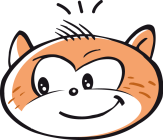 	Clermont-Ferrand, le 4 juillet 2019.PréambuleL’accueil du mercredi est mis en place par : 	Les amis de KizouChez Kizou Aventures19 rue de l’Eminée63000 CLERMONT-FERRAND Tél : 04 73 28 29 45 Lieu d’animation : pour les 3 – 11 ans : 		Ecole Saint Joseph Aubiere							17, avenue du Mont Mouchet							63 170 AUBIERE                                                                               Tél : 07 67 82 18 26 (Mr Martin MAUREL VAILLANT)L’équipe d’animation est composée d’une directrice BAFD (Brevet d’Aptitude aux Fonctions de Directeur), d’une équipe d’animateurs majoritairement diplômés BAFA (Brevet d’Aptitude aux Fonctions d’Animateur)Le fonctionnement de la garderie du mercredi repose sur l’existence d’un projet pédagogique 
(issu du projet éducatif de l’école) consultable sur place par les parents. Les animateurs proposent des animations qui prennent en compte les besoins et les rythmes des enfants.Conditions d’admissionLa garderie du mercredi est ouverte aux enfants de 3 à 11 ans scolarisés à l’école primaire Fénelon et en priorité aux enfants dont les parents travaillent.Jours d’ouvertureLa garderie du mercredi fonctionne hors vacances scolaires, tous les mercredis à partir de la semaine de la rentrée :Journée complèteMatinée avec ou sans repasAprès-midi avec ou sans repasLes accueils sont fermés les jours fériés et le mercredi 20 mai 2020 (pont de l’Ascension).InscriptionsAvant la présence de l’enfant sur le centre, la famille aura rempli un dossier d’inscription accompagné de : une fiche de renseignements sanitaires (autorisation pour les mesures d’urgence), une fiche de renseignements civils une fiche stipulant les personnes autorisées à récupérer les enfantsle règlement intérieur signéla copie des vaccins de l’enfant (obligatoire pour toute inscription en structure de loisirs)Toute modification en cours d’année concernant la fiche de renseignements doit être signalée par écrit à Directrice.La famille devra fournir Une attestation d’assurance individuelle en cas d’accident pour les activités extra-scolaires et responsabilité civileModalités d’inscription :Les familles doivent inscrire leur enfant avant le 15 du mois en cours pour tous les mercredis du mois suivant (Ex : avant le 15 septembre pour les mercredis d’octobre)Les inscriptions se feront à l’aide de la fiche prévue à cet effet, consultables sur le site de l’école Saint Joseph Aubiere, à déposer à l’accueil du primaire ou à retourner par courrier ou par mail : alshstjo@kizouaventures.frLa directrice se réserve le droit de ne pas accepter un enfant pour toute inscription spontanée le jour même. Un nombre de places étant limité par la réglementation DDCS.Temps d’accueil et de départIl est demandé aux parents ou à toute personne chargée d’amener et / ou de venir chercher les enfants de se conformer impérativement aux horaires indiqués ci-après :07 h 30 – 09 h 00 : accueil des enfants11 h 30 – 12 h 00 : départ des enfants inscrits le matin sans cantine. Accueil des enfants inscrits l’après-midi avec repas.13 h 00 – 14 h 00 : départ des enfants inscrits le matin avec cantine. Accueil des enfants inscrits l’après-midi sans cantine.16 h 30 – 18 h 30 : départ des enfants inscrits à la journée et l’après-midiEn dehors de ces horaires aucun enfant ne peut entrer ou sortir du centre (sauf dérogation exceptionnelle des parents en accord avec le directeur du centre)Les enfants ne seront confiés qu’aux personnes expressément désignées par écrit (présentation d’une carte d’identité). Toutefois, les enfants autorisés par les parents après signature d’une décharge peuvent rentrer seuls.Tarifs Tarifs pour une inscription sur toute l’année (34 Mercredis)Modalité de règlement : A l’aide d’un chèque libellé à l’ordre de Les Amis De Kizou, joint à l’inscription pour le mois à venir. AbsencesEn cas de maladie, l’inscription du jour sera remboursée ou reportée ultérieurement sur présentation d’un certificat médical.En cas de désistement, l’inscription  du jour sera reportée ultérieurement dans la mesure où le directeur aura été prévenu le vendredi précédent avant 17 h 00.En cas de non-respect de ces règles, l’inscription restera facturée et ne pourra ni être réutilisée ni être remboursée.ResponsabilitéLa garderie du mercredi décline toute responsabilité en cas d’accident survenu hors des locaux et hors des activités encadréesDroit à l’imageLa garderie du mercredi peut être amenée à réaliser des articles de presse illustrés de photographies d’enfants. Les responsables légaux ont la possibilité de faire valoir le droit à l’image de leur enfant, pour cela il suffit de mentionner s’ils autorisent ou pas la prise d’image dans le dossier d’inscription de l’accueil du mercredi.SoinsTous les soins et maux constatés seront enregistrés sur le registre infirmerie et seront signalés aux parents.L’équipe n’est en aucun cas habilitée à administrer des médicaments aux enfants sans prescription médicale.Hygiène et sécuritéLes enfants devront porter (ou amener) les vêtements et affaires nécessaires pour pratiquer les activités sportives et faire face aux conditions climatiques.Les parents doivent veiller à ce que l’enfant n’apporte pas ou n’use pas dans le centre de produits ou d’objets dangereux, illicites ou immoraux ou encore des bijoux, objets précieux ou autres (téléphone portable, jeux, etc…) pouvant donner lieu à des disputes ou des vols. 
Le directeur du centre dispose par la présente du droit de retirer tout objet ou produit de ce type jusqu’à remise aux parents. Le centre décline toute responsabilité en cas de perte, vol ou dégradation des objets susvisés. Les parents sont informés que le Centre ne dispose pas des conditions nécessaires à la conservation et à la protection de ceux-ci.Radiation / Sanction Les enfants dont le comportement est incompatible avec le fonctionnement du centre (vie de groupe, activités…) seront radiés de celui-ci.Des sanctions seront prises à l’encontre des familles dont le comportement est incompatible avec le fonctionnement du centre (retards répétés ou injustifiés, injures ou violence à l’égard du personnel ou des enfants confiés au centre, non-paiement partiel ou total des factures après relance, etc…)Règlement intérieur du Centre de LoisirsLes Amis de KizouQuotient familial CAFTarif journée+ repasTarif demi-journéeTarif demi-journée+ repasTranche A(jusqu’à 900 €)18,50 €10,00 €15,50 €Tranche B(de 901 € à 1400 €)22,50 €12,00 €17,50 €Tranche C(> ou = à 1401 €)27,50 €14,00 €19,50 €Quotient familial CAFTarif journée+ repasTarif demi-journéeTarif demi-journée+ repasTranche A(jusqu’à 900 €)540,00 €270,00 €430,00 €Tranche B(de 901 € à 1400 €)660,00 €330,00 €500,00 €Tranche C(> ou = à 1401 €)830,00 €390,00 €560,00 €